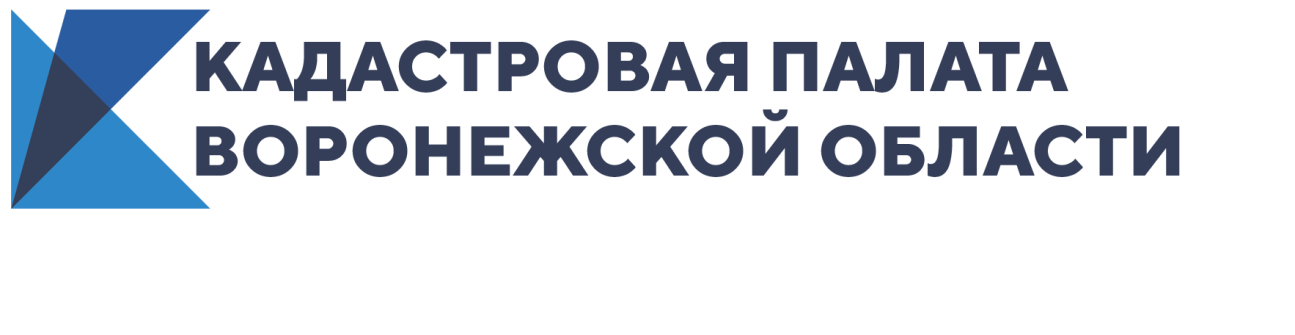 Кадастровая палата проведет «горячую линию» по кадастровой стоимости объектов недвижимости 17 марта 2020 года с 10:00 до 12:00 в Кадастровой палате Воронежской области будет организована «горячая линия» по вопросам определения  кадастровой стоимости земельных участков и объектов капитального строительства.Кто определяет кадастровую стоимость объектов недвижимости?Что влияет на кадастровую стоимость?На какой срок устанавливается кадастровая стоимость?Какое отношение имеет государственная кадастровая оценка к кадастровой стоимости?На эти и многие другие вопросы можно получить ответ, позвонив по телефону «горячей линии»: 8(473) 327-18-93.Контакты для СМИ Кадастровая палата Воронежской областител.: 8 (473) 327-18-92 (доб. 2429)press@36.kadastr.ru